 Zostań Stołecznym Policjantem.cdr   logo_KSP_fin.png  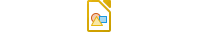 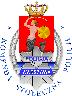 